Приложение №1. Шаблон информационного письма для членов СРО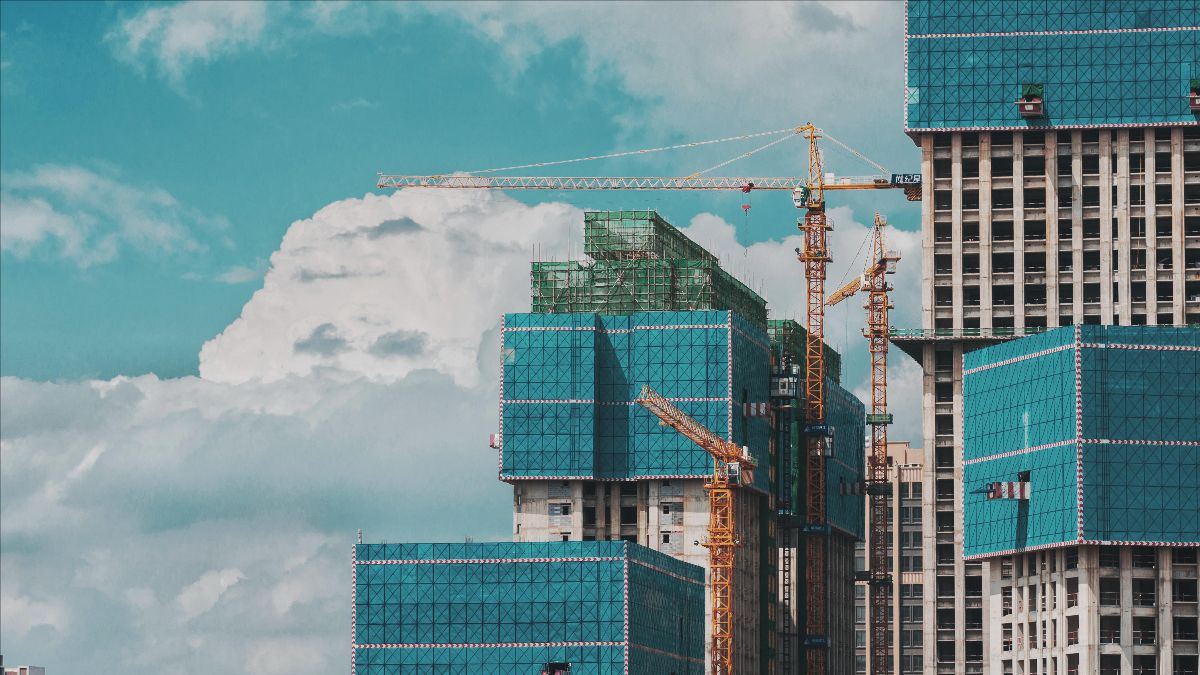 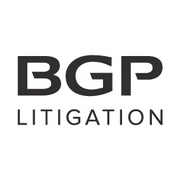 